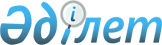 О внесении изменений в решение Кызылординского городского маслихата от 28 декабря 2022 года № 205-29/3 "О бюджете сельского округа Акжарма на 2023-2025 годы"
					
			С истёкшим сроком
			
			
		
					Решение Кызылординского городского маслихата от 18 августа 2023 года № 51-7/3. Прекращено действие в связи с истечением срока
      Маслихат города Кызылорда РЕШИЛ:
      1. Внести в решение Кызылординского городcкого маслихата от 28 декабря 2022 года № 205-29/3 "О бюджете сельского округа Акжарма на 2023-2025 годы" следующие изменения:
      пункт 1 указанного решения изложить в новой редакции:
      "1. Утвердить бюджет сельского округа Акжарма 2023-2025 годы согласно приложениям 1, 2 и 3 соответственно, в том числе на 2023 год в следующих объемах:
      1) доходы – 152 331,0 тысяч тенге, в том числе:
      налоговые поступления – 7 124,0 тысяч теңге;
      не налоговые поступление – 144,0 тысяч тенге;
      поступления трансфертов – 145 063,0 тысяч тенге;
      2) расходы – 153 017,8 тысяч тенге;
      3) чистое бюджетное кредитование – 0, из них:
      бюджетные кредиты – 0;
      погашение бюджетных кредитов – 0;
      4) сальдо по операциям с финансовыми активами – 0, из них:
      приобретение финансовых активов – 0;
      поступления от продажи финансовых активов государства – 0;
      5) дефицит (профицит) бюджета) – - 686,8 тысяч тенге;
      6) финансирование дефицита (использование профицита) бюджета – 686,8 тысяч тенге;
      поступление займов – 0;
      погашение займов – 0;
      используемые остатки бюджетных средств – 686,8 тысяч тенге.".
      Приложение 1 указанного решения изложить в новой редакции согласно приложению к настоящему решению.
      2. Настоящее решение вводится в действие с 1 января 2023 года. Бюджет сельского округа Акжарма на 2023 год
					© 2012. РГП на ПХВ «Институт законодательства и правовой информации Республики Казахстан» Министерства юстиции Республики Казахстан
				
      Председатель Кызылординского городского маслихата

И. Куттыкожаев
Приложение 1 к решению
Кызылординского городского маслихата
от 18 августа 2023 года № 51-7/3Приложение 1 к решению
Кызылординского городского маслихата
от 28 декабря 2022 года № 203-29/1
Категория
Категория
Категория
Категория
Категория
Категория
Сумма, тысяч тенге
Класс
Класс
Класс
Класс
Класс
Сумма, тысяч тенге
Подкласс
Подкласс
Подкласс
Подкласс
Сумма, тысяч тенге
Наименование
Наименование
Наименование
1
2
3
4
4
4
5
1. Доходы
1. Доходы
1. Доходы
152 331,0
1
Налоговые поступления
Налоговые поступления
Налоговые поступления
7 124,0
01
Подоходный налог
Подоходный налог
Подоходный налог
1 000,0
2
Индивидуальный подоходный налог
Индивидуальный подоходный налог
Индивидуальный подоходный налог
1 000,0
04
Hалоги на собственность
Hалоги на собственность
Hалоги на собственность
6 124,0
1
Hалоги на имущество
Hалоги на имущество
Hалоги на имущество
324,0
3
Земельный налог
Земельный налог
Земельный налог
1 800,0
4
Hалог на транспортные средства
Hалог на транспортные средства
Hалог на транспортные средства
4 000,0
2
Неналоговые поступления
Неналоговые поступления
Неналоговые поступления
144,0
01
Доходы от государственной собственности
Доходы от государственной собственности
Доходы от государственной собственности
144,0
5
Доходы от аренды имущества, находящегося в государственной собственности
Доходы от аренды имущества, находящегося в государственной собственности
Доходы от аренды имущества, находящегося в государственной собственности
144,0
4
Поступления трансфертов 
Поступления трансфертов 
Поступления трансфертов 
145 063,0
03
Трансферты из вышестоящих органов государственного управления
Трансферты из вышестоящих органов государственного управления
Трансферты из вышестоящих органов государственного управления
145 063,0
3
Трансферты из районного (города областного значения) бюджета
Трансферты из районного (города областного значения) бюджета
Трансферты из районного (города областного значения) бюджета
145 063,0
Функциональная группа
Функциональная группа
Функциональная группа
Функциональная группа
Функциональная группа
Функциональная группа
Функциональная подгруппа
Функциональная подгруппа
Функциональная подгруппа
Функциональная подгруппа
Функциональная подгруппа
Администратор бюджетных программ
Администратор бюджетных программ
Администратор бюджетных программ
Администратор бюджетных программ
Программа
Программа
Программа
Подпрограмма
Подпрограмма
Наименование
2. Затраты
153 017,8
01
Государственные услуги общего характера
47 915,3
1
Представительные, исполнительные и другие органы, выполняющие общие функции государственного управления
47 915,3
124
Аппарат акима города районного значения, села, поселка, сельского округа
47 915,3
001
Услуги по обеспечению деятельности акима города районного значения, села, поселка, сельского округа
46 473,8
022
Капитальные расходы государственного органа
1 441,5
05
Здравоохранение
63,0
9
Прочие услуги в области здравоохранения
63,0
124
Аппарат акима города районного значения, села, поселка, сельского округа
63,0
002
Организация в экстренных случаях доставки тяжелобольных людей до ближайшей организации здравоохранения, оказывающей врачебную помощь
63,0
07
Жилищно-коммунальное хозяйство
22 721,5
3
Благоустройство населенных пунктов
22 721,5
124
Аппарат акима города районного значения, села, поселка, сельского округа
22 721,5
008
Освещение улиц в населенных пунктах
13 209,0
009
Обеспечение санитарии населенных пунктов
1 018,0
011
Благоустройство и озеленение населенных пунктов
8 494,5
08
Культура, спорт, туризм и информационное пространство
39 122,0
1
Деятельность в области культуры
38 941,0
124
Аппарат акима города районного значения, села, поселка, сельского округа
38 941,0
006
Поддержка культурно-досуговой работы на местном уровне
38 941,0
2
Спорт
181,0
124
Аппарат акима города районного значения, села, поселка, сельского округа
181,0
028
Проведение физкультурно-оздоровительных и спортивных мероприятий на местном уровне
181,0
12
Транспорт и коммуникации
1 617,0
1
Автомобильный транспорт
1 617,0
124
Аппарат акима города районного значения, села, поселка, сельского округа
1 617,0
012
Строительство и реконструкция автомобильных дорог в городах районного значения, селах, поселах, сельских округах
1 300,0
013
Обеспечение функционирования автомобильных дорог в городах районного значения, селах, поселках, сельских округах
317,0
13
Прочие
41 579,0
9
Прочие
41 579,0
124
Аппарат акима города районного значения, села, поселка, сельского округа
41 579,0
040
Реализация мероприятий для решения вопросов обустройства населенных пунктов в реализацию мер по содействию экономическому развитию регионов в рамках Государственной программы развития регионов до 2025 года
2 795,0
058
Развитие социальной и инженерной инфраструктуры в сельских населенных пунктах в рамках проекта "Ауыл-Ел бесігі"
38784,0
3. Чистое бюджетное кредитование
0,0
Бюджетные кредиты
0,0
5
Погашение бюджетных кредитов
0,0
4. Сальдо по операциям с финансовыми активами
0,0
Приобретение финансовых активов
0,0
6
Поступления от продажи финансовых активов государства
0,0
5. Дефицит (профицит) бюджета
-686,8
6. Финансирование дефицита (профицита) бюджета
686,8
7
Поступления займов
0,0
16
Погашение займов
0,0
1
Погашение займов
0,0
8
Используемые остатки бюджетных средств
686,8
01
Остатки бюджетных средств
686,8
1
Свободные остатки бюджетных средств
686,8
01
Свободные остатки бюджетных средств
686,8